Документ предоставлен КонсультантПлюс
Зарегистрировано в Минюсте России 29 декабря 2020 г. N 61911МИНИСТЕРСТВО ФИНАНСОВ РОССИЙСКОЙ ФЕДЕРАЦИИФЕДЕРАЛЬНАЯ СЛУЖБА ПО РЕГУЛИРОВАНИЮ АЛКОГОЛЬНОГО РЫНКАПРИКАЗот 17 декабря 2020 г. N 401ОБ УТВЕРЖДЕНИИ ОБРАЗЦОВ, ПЕРЕЧНЯ РЕКВИЗИТОВ И ЭЛЕМЕНТОВЗАЩИТЫ ФЕДЕРАЛЬНЫХ СПЕЦИАЛЬНЫХ МАРОК ДЛЯ МАРКИРОВКИАЛКОГОЛЬНОЙ ПРОДУКЦИИВ соответствии с пунктом 4 статьи 12 Федерального закона от 22 ноября 1995 г. N 171-ФЗ "О государственном регулировании производства и оборота этилового спирта, алкогольной и спиртосодержащей продукции и об ограничении потребления (распития) алкогольной продукции" (Собрание законодательства Российской Федерации, 1995, N 48, ст. 4553; Официальный интернет-портал правовой информации (www.pravo.gov.ru), 22 декабря 2020 г., N 0001202012220006), пунктом 1 Положения о Федеральной службе по регулированию алкогольного рынка, утвержденного постановлением Правительства Российской Федерации от 24 февраля 2009 г. N 154 (Собрание законодательства Российской Федерации, 2009, N 9, ст. 1119; 2020, N 40, ст. 6251), приказываю:1. Утвердить:1) образец федеральной специальной марки с надписью "Алкогольная продукция свыше 9% до 0,5 л" согласно приложению N 1 к настоящему приказу;2) образец федеральной специальной марки с надписью "Алкогольная продукция свыше 9% до 0,75 л" согласно приложению N 2 к настоящему приказу;3) образец федеральной специальной марки с надписью "Алкогольная продукция свыше 9% свыше 0,75 л" согласно приложению N 3 к настоящему приказу;4) образец федеральной специальной марки с надписью "Напитки алкогольные до 0,75 л" согласно приложению N 4 к настоящему приказу;5) образец федеральной специальной марки с надписью "Напитки алкогольные свыше 0,75 л" согласно приложению N 5 к настоящему приказу;6) образец федеральной специальной марки с надписью "Вина" согласно приложению N 6 к настоящему приказу;7) образец федеральной специальной марки с надписью "Вина игристые (шампанские)" согласно приложению N 7 к настоящему приказу;8) образец федеральной специальной марки с надписью "Вина ликерные" согласно приложению N 8 к настоящему приказу;9) образец федеральной специальной марки с надписью "Алкогольная продукция плодовая" согласно приложению N 9 к настоящему приказу;10) образец федеральной специальной марки с надписью "Алкогольная продукция до 9%" согласно приложению N 10 к настоящему приказу;11) образец федеральной специальной марки с надписью "Алкогольная продукция свыше 9% до 0,1 л" согласно приложению N 11 к настоящему приказу;12) образец федеральной специальной марки с надписью "Алкогольная продукция свыше 9% до 0,25 л" согласно приложению N 12 к настоящему приказу;2. Утвердить перечень реквизитов и элементов защиты федеральных специальных марок для маркировки алкогольной продукции согласно приложению N 13 к настоящему приказу.3. Настоящий приказ вступает в силу с 1 января 2021 года и действует до 1 января 2027 года.РуководительИ.АЛЕШИНПриложение N 1к приказу Федеральной службыпо регулированию алкогольного рынкаот 17 декабря 2020 г. N 401ОБРАЗЕЦ ФЕДЕРАЛЬНОЙ СПЕЦИАЛЬНОЙ МАРКИС НАДПИСЬЮ "АЛКОГОЛЬНАЯ ПРОДУКЦИЯ СВЫШЕ 9% ДО 0,5 Л"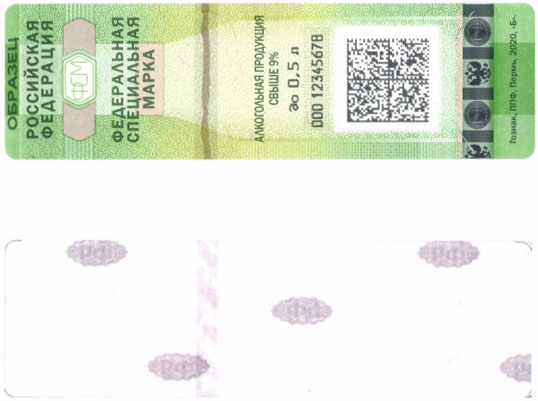 Приложение N 2к приказу Федеральной службыпо регулированию алкогольного рынкаот 17 декабря 2020 г. N 401ОБРАЗЕЦ ФЕДЕРАЛЬНОЙ СПЕЦИАЛЬНОЙ МАРКИС НАДПИСЬЮ "АЛКОГОЛЬНАЯ ПРОДУКЦИЯ СВЫШЕ 9% ДО 0,75 Л"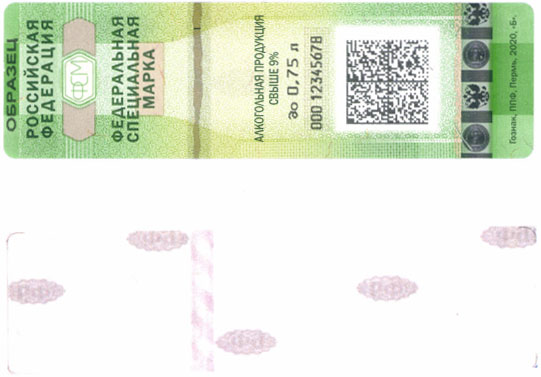 Приложение N 3к приказу Федеральной службыпо регулированию алкогольного рынкаот 17 декабря 2020 г. N 401ОБРАЗЕЦ ФЕДЕРАЛЬНОЙ СПЕЦИАЛЬНОЙ МАРКИС НАДПИСЬЮ "АЛКОГОЛЬНАЯ ПРОДУКЦИЯ СВЫШЕ 9% СВЫШЕ 0,75 Л"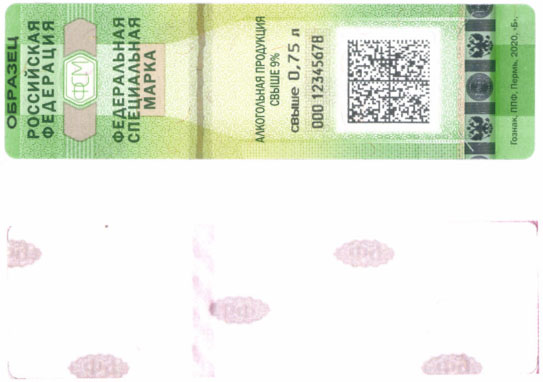 Приложение N 4к приказу Федеральной службыпо регулированию алкогольного рынкаот 17 декабря 2020 г. N 401ОБРАЗЕЦ ФЕДЕРАЛЬНОЙ СПЕЦИАЛЬНОЙ МАРКИС НАДПИСЬЮ "НАПИТКИ АЛКОГОЛЬНЫЕ ДО 0,75 Л"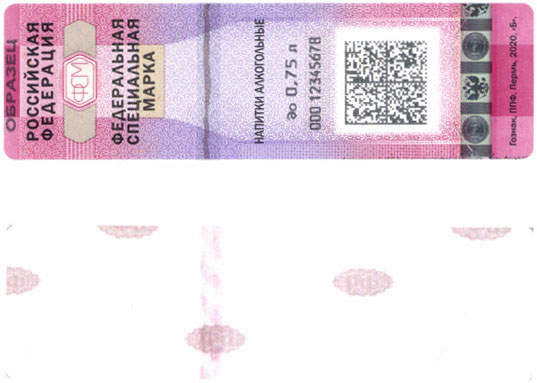 Приложение N 5к приказу Федеральной службыпо регулированию алкогольного рынкаот 17 декабря 2020 г. N 401ОБРАЗЕЦ ФЕДЕРАЛЬНОЙ СПЕЦИАЛЬНОЙ МАРКИС НАДПИСЬЮ "НАПИТКИ АЛКОГОЛЬНЫЕ СВЫШЕ 0,75 Л"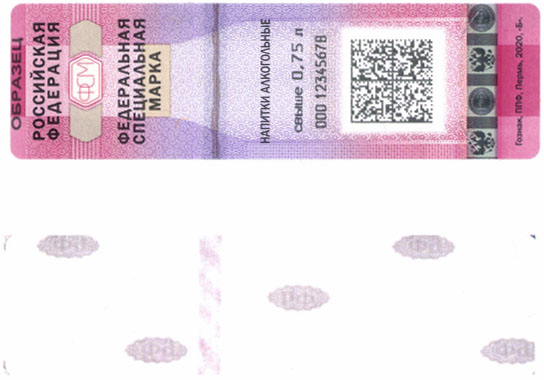 Приложение N 6к приказу Федеральной службыпо регулированию алкогольного рынкаот 17 декабря 2020 г. N 401ОБРАЗЕЦ ФЕДЕРАЛЬНОЙ СПЕЦИАЛЬНОЙ МАРКИ С НАДПИСЬЮ "ВИНА"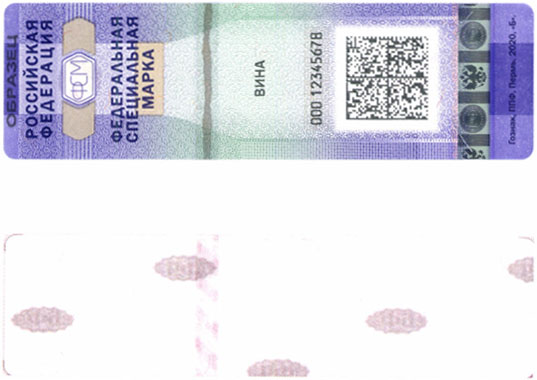 Приложение N 7к приказу Федеральной службыпо регулированию алкогольного рынкаот 17 декабря 2020 г. N 401ОБРАЗЕЦ ФЕДЕРАЛЬНОЙ СПЕЦИАЛЬНОЙ МАРКИС НАДПИСЬЮ "ВИНА ИГРИСТЫЕ (ШАМПАНСКИЕ)"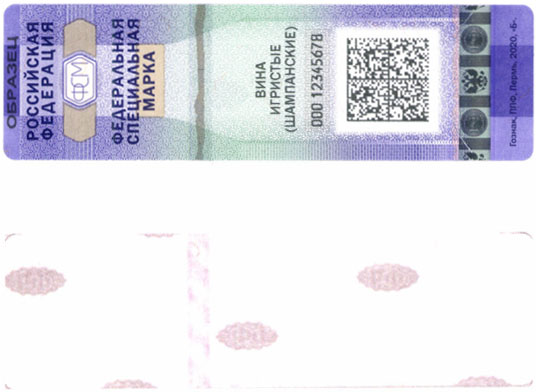 Приложение N 8к приказу Федеральной службыпо регулированию алкогольного рынкаот 17 декабря 2020 г. N 401ОБРАЗЕЦ ФЕДЕРАЛЬНОЙ СПЕЦИАЛЬНОЙ МАРКИС НАДПИСЬЮ "ВИНА ЛИКЕРНЫЕ"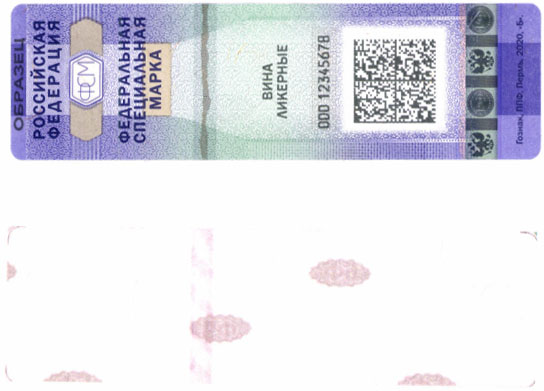 Приложение N 9к приказу Федеральной службыпо регулированию алкогольного рынкаот 17 декабря 2020 г. N 401ОБРАЗЕЦ ФЕДЕРАЛЬНОЙ СПЕЦИАЛЬНОЙ МАРКИС НАДПИСЬЮ "АЛКОГОЛЬНАЯ ПРОДУКЦИЯ ПЛОДОВАЯ"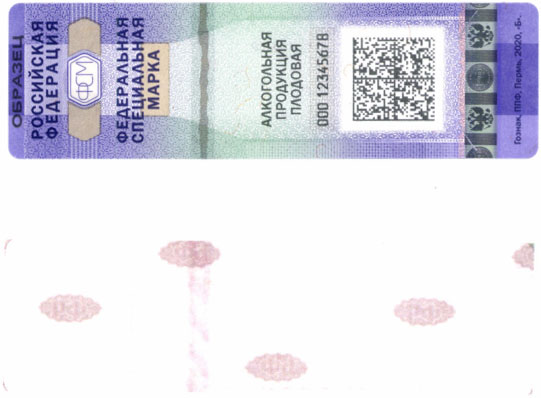 Приложение N 10к приказу Федеральной службыпо регулированию алкогольного рынкаот 17 декабря 2020 г. N 401ОБРАЗЕЦ ФЕДЕРАЛЬНОЙ СПЕЦИАЛЬНОЙ МАРКИС НАДПИСЬЮ "АЛКОГОЛЬНАЯ ПРОДУКЦИЯ ДО 9%"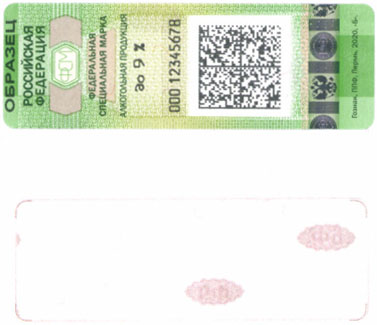 Приложение N 11к приказу Федеральной службыпо регулированию алкогольного рынкаот 17 декабря 2020 г. N 401ОБРАЗЕЦ ФЕДЕРАЛЬНОЙ СПЕЦИАЛЬНОЙ МАРКИС НАДПИСЬЮ "АЛКОГОЛЬНАЯ ПРОДУКЦИЯ СВЫШЕ 9% ДО 0,1 Л"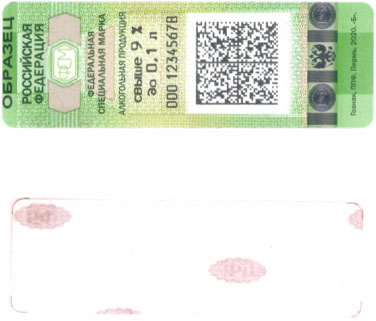 Приложение N 12к приказу Федеральной службыпо регулированию алкогольного рынкаот 17 декабря 2020 г. N 401ОБРАЗЕЦ ФЕДЕРАЛЬНОЙ СПЕЦИАЛЬНОЙ МАРКИС НАДПИСЬЮ "АЛКОГОЛЬНАЯ ПРОДУКЦИЯ СВЫШЕ 9% ДО 0,25 Л"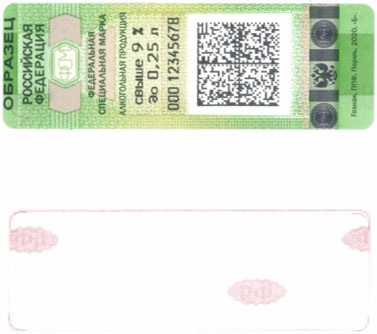 Приложение N 13к приказу Федеральной службыпо регулированию алкогольного рынкаот 17 декабря 2020 г. N 401ПЕРЕЧЕНЬРЕКВИЗИТОВ И ЭЛЕМЕНТОВ ЗАЩИТЫ ФЕДЕРАЛЬНЫХ СПЕЦИАЛЬНЫХ МАРОКДЛЯ МАРКИРОВКИ АЛКОГОЛЬНОЙ ПРОДУКЦИИ1. При печати федеральных специальных марок для маркировки алкогольной продукции (далее - марки) на них наносится неповторяющееся сочетание трехзначного разряда и восьмизначного номера в виде арабских цифр и двухмерного штрихового кода (графическая информация в кодированном виде), содержащего идентификатор единой государственной автоматизированной информационной системы учета объема производства и оборота этилового спирта, алкогольной и спиртосодержащей продукции (далее - единая государственная автоматизированная информационная система).Идентификатор единой государственной автоматизированной информационной системы представляет собой уникальное сочетание букв и цифр, позволяющее идентифицировать марку, маркируемую ею алкогольную продукцию, а также иные сведения, зафиксированные в единой государственной автоматизированной информационной системе.2. Марки должны быть защищены от подделки не ниже уровня "Б" согласно техническим требованиям и условиям изготовления защищенной от подделок полиграфической продукции, утвержденным приказом Министерства финансов Российской Федерации от 29 сентября 2020 г. N 217н (зарегистрирован Министерством юстиции Российской Федерации 16 ноября 2020 г., регистрационный N 60930).3. Марки размером 90 x 26 миллиметров должны содержать следующие элементы защиты:1) марки должны быть напечатаны на самоклеящейся бумаге, верхний слой которой состоит из 100% целлюлозы, без водяного знака, имеет пониженный уровень фонового свечения под воздействием ультрафиолетового излучения, со специальной химической защитой, машиночитаемым элементом защиты от подделок, двумя видами волокон - красное волокно, не имеющее люминесценции под воздействием ультрафиолетового излучения, и волокно переменного сечения "Зона", с участками, люминесцирующими под воздействием ультрафиолетового излучения, а также имеет приборно-контролируемый признак "Л2".На оборотной стороне марки размещаются гильоширные розетки с аббревиатурой "РФ". Текст "АЛКОГОЛЬНАЯ ПРОДУКЦИЯ" отпечатан бесцветной краской, люминесцирующей под воздействием ультрафиолетового излучения.Применяемая для изготовления марок размером 90 x 26 миллиметров бумага должна иметь защитную нить шириной 4 мм с нерегулярным фигурным окном, цветопеременным эффектом "Маска" и экспертным признаком.На бумагу должна быть припрессована способом горячего тиснения алюминиевая голографическая фольга шириной 6,5 мм с деметаллизацией и с цветопеременным эффектом "Маска", заключающимся в появлении скрытого цветного изображения аббревиатуры "АП" при углах наблюдения более 60 градусов. Голографическое изображение должно содержать барельефное изображение герба Российской Федерации и аббревиатуры "РФ", дифракционный микротекст "РОССИЙСКАЯ ФЕДЕРАЦИЯ" высотой 100 мкм, недифракционные текст "РОССИЯ" и аббревиатура "РФ" (выполненные способом деметаллизации);2) марки должны быть напечатаны с использованием не менее четырех способов печати: офсетным, трафаретным, флексографским и струйным (далее - традиционные способы печати).Также может применяться нетрадиционный специальный высокозащищенный способ печати - металлографский с орловским эффектом;3) на марки должны быть нанесены:две гильоширные нераппортные сетки с двумя ирисными переходами;контурный и директный микротексты "ФСМ" и микротекст "ФЕДЕРАЛЬНАЯ СПЕЦИАЛЬНАЯ МАРКА", выполненный переходом из директного в контурный, высота букв должна быть не более 250 мкм;машиночитаемые элементы защиты от подделок на отдельных элементах марки.В оформлении марки должны содержаться элементы защиты от подделок, выполненные специальной краской с переменными визуализируемыми свойствами, а также элементы, видимые в косопадающем свете, отпечатанные краской, люминесцирующей в ультрафиолетовом излучении;4) марки должны содержать специальные краски, обладающие специальными свойствами в различных спектральных диапазонах;5) марки должны иметь фигурные надсечки, которые обеспечивают невозможность их отклеивания без повреждения;6) марки должны содержать информацию о наименовании изготовителя, адресе его местонахождения (город), годе изготовления, уровне защиты.4. Марки размером 63 x 21 миллиметров должны содержать следующие элементы защиты:1) марки должны быть напечатаны на самоклеящейся бумаге, верхний слой которой состоит из 100% целлюлозы, без водяного знака, имеет пониженный уровень фонового свечения под воздействием ультрафиолетового излучения, со специальной химической защитой, машиночитаемым элементом защиты от подделок, двумя видами волокон - красное волокно, не имеющее люминесценции под воздействием ультрафиолетового излучения, и волокно переменного сечения "Зона", с участками, люминесцирующими под воздействием ультрафиолетового излучения, а также имеет приборно-контролируемый признак "Л2".На оборотной стороне марки размещаются гильоширные розетки с аббревиатурой "РФ". Текст "АЛКОГОЛЬНАЯ ПРОДУКЦИЯ" отпечатан бесцветной краской, люминесцирующей под воздействием ультрафиолетового излучения.На бумагу должна быть припрессована способом горячего тиснения алюминиевая голографическая фольга шириной 6,5 мм с деметаллизацией и с цветопеременным эффектом "Маска", заключающимся в появлении скрытого цветного изображения аббревиатуры "АП" при углах наблюдения более 60 градусов. Голографическое изображение должно содержать барельефное изображение герба Российской Федерации и аббревиатуры "РФ", дифракционный микротекст "РОССИЙСКАЯ ФЕДЕРАЦИЯ" высотой 100 мкм, недифракционные текст "РОССИЯ" и аббревиатура "РФ" (выполненные способом деметаллизации);2) марки должны быть напечатаны с использованием не менее чем трех традиционных способов печати. Также может применяться нетрадиционный специальный высокозащищенный способ печати металлографский с орловским эффектом;3) на марки должны быть нанесены:две гильоширные нераппортные сетки с двумя ирисными переходами;контурный и директный микротексты "ФСМ" и микротекст "ФЕДЕРАЛЬНАЯ СПЕЦИАЛЬНАЯ МАРКА", выполненный переходом из директного в контурный, высота букв должна быть не более 250 мкм;машиночитаемые элементы защиты от подделок на отдельных элементах марки.В оформлении марки должны содержаться элементы защиты от подделок, выполненные специальной краской с переменными визуализируемыми свойствами, а также элементы, видимые в косопадающем свете, отпечатанные краской, люминесцирующей в ультрафиолетовом излучении;4) марки должны иметь фигурные надсечки, которые обеспечивают невозможность отклеивания их без повреждения;5) марки должны содержать информацию о наименовании изготовителя, адресе его местонахождения (город), годе изготовления, уровне защиты.